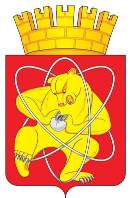 Городской округ «Закрытое административно – территориальное образование  Железногорск Красноярского края»АДМИНИСТРАЦИЯ ЗАТО г. ЖЕЛЕЗНОГОРСКПОСТАНОВЛЕНИЕ      12.03.2024                                                                                                      № 373г. ЖелезногорскО внесении изменений в постановление Администрации ЗАТО г. Железногорск от 18.05.2012 № 853 «Об утверждении примерного положения об оплате труда работников муниципальных бюджетных учреждений культуры и муниципальных бюджетных учреждений дополнительного образования в сфере культуры ЗАТО Железногорск»В соответствии с Трудовым кодексом Российской Федерации, постановлением Администрации ЗАТО г. Железногорск от 10.06.2011 № 1011 «Об утверждении Положения о системах оплаты труда работников муниципальных учреждений ЗАТО Железногорск», Уставом ЗАТО Железногорск, ПОСТАНОВЛЯЮ:1. Внести в постановление Администрации ЗАТО г. Железногорск от  18.05.2012 № 853 «Об утверждении примерного положения об оплате труда работников муниципальных бюджетных учреждений культуры и муниципальных бюджетных учреждений дополнительного образования в сфере культуры ЗАТО Железногорск» следующие изменения:1.1. Приложение 7 к приложению к постановлению изложить в редакции:«Критерии оценки результативности и качества деятельности учреждений для установления руководителям учреждений и их заместителям выплат за важность выполняемой работы, степень самостоятельности и ответственности при выполнении поставленных задач, за качество выполняемых работМуниципальные бюджетные учреждения культурыМуниципальные бюджетные учреждения дополнительного образования в сфере культуры».2. Отделу управления проектами и документационного, организационного обеспечения деятельности Администрации ЗАТО г. Железногорск                           (В.Г. Винокурова) довести до сведения населения настоящее постановление через газету «Город и горожане».3. Отделу общественных связей Администрации ЗАТО г. Железногорск   (И.С. Архипова) разместить настоящее постановление на официальном сайте Администрации ЗАТО г. Железногорск в информационно-телекоммуникационной сети «Интернет». 4. Контроль над исполнением настоящего постановления оставляю за собой. 5. Настоящее постановление вступает в силу после его официального опубликования и применяется к правоотношениям, возникшим с 01.01.2024.Глава ЗАТО г. Железногорск                                                              Д.М. ЧернятинПриложение 7к Примерному положениюоб оплате труда работниковмуниципальных бюджетных учреждений культуры и муниципальных бюджетныхучреждений дополнительного образования в сфере культуры ЗАТО ЖелезногорскДолжностьКритерий оценки эффективности и качества деятельности учрежденияУсловияУсловияПредельный размер к окладу (должностному окладу), ставки заработной платы, %ДолжностьКритерий оценки эффективности и качества деятельности учрежденияНаименованиеИндикаторПредельный размер к окладу (должностному окладу), ставки заработной платы, %ДиректорВыплаты за важность выполняемой работы, степень самостоятельности и ответственность при выполнении поставленных задачВыплаты за важность выполняемой работы, степень самостоятельности и ответственность при выполнении поставленных задачВыплаты за важность выполняемой работы, степень самостоятельности и ответственность при выполнении поставленных задачВыплаты за важность выполняемой работы, степень самостоятельности и ответственность при выполнении поставленных задачДиректорэффективность финансово-хозяйственной деятельностинарушение финансово- хозяйственной деятельностиотсутствие предписаний и нарушений по итогам проведенной проверки10Директорэффективность финансово-хозяйственной деятельностинарушение финансово- хозяйственной деятельностиотсутствие проверки или своевременное устранение предписаний и нарушений в установленные сроки5Директорэффективность финансово-хозяйственной деятельностирост доходов учреждения от приносящей доход деятельности в отчетном периоде по отношению к аналогичному периоду прошлого года (I кв., пол года, 9 мес., год по данным формы ОКУД 0503737, КОСГУ 130, графа 9)свыше 100 - 102%10Директорэффективность финансово-хозяйственной деятельностирост доходов учреждения от приносящей доход деятельности в отчетном периоде по отношению к аналогичному периоду прошлого года (I кв., пол года, 9 мес., год по данным формы ОКУД 0503737, КОСГУ 130, графа 9)свыше 102% до 104%15Директорэффективность финансово-хозяйственной деятельностирост доходов учреждения от приносящей доход деятельности в отчетном периоде по отношению к аналогичному периоду прошлого года (I кв., пол года, 9 мес., год по данным формы ОКУД 0503737, КОСГУ 130, графа 9)свыше 104% до 106%20Директорэффективность финансово-хозяйственной деятельностирост доходов учреждения от приносящей доход деятельности в отчетном периоде по отношению к аналогичному периоду прошлого года (I кв., пол года, 9 мес., год по данным формы ОКУД 0503737, КОСГУ 130, графа 9)свыше 106%25Директорэффективность финансово-хозяйственной деятельностипривлечение внебюджетных средств (грантовые конкурсы, спонсорская помощь, благотворительная деятельность), направляемых на развитие учрежденияот 20 000 руб. до 200 000 руб.5Директорэффективность финансово-хозяйственной деятельностипривлечение внебюджетных средств (грантовые конкурсы, спонсорская помощь, благотворительная деятельность), направляемых на развитие учреждениясвыше 200 000 руб.10Директорэффективность финансово-хозяйственной деятельностидостижение целевого показателя средней заработной платы отдельных категорий работников учреждения (в соответствии с Указами Президента)достижение целевого показателя средней заработной платы работников учреждения5ДиректорВыплаты за качество выполняемых работВыплаты за качество выполняемых работВыплаты за качество выполняемых работВыплаты за качество выполняемых работДиректорсоздание условий для развития культурно- досуговой деятельностипроведение выездных мероприятий на площадках находящихся на территории ЗАТО Железногорскналичие проведенных мероприятий не менее 3 за квартал5за факт наличияДиректорсоздание условий для развития культурно- досуговой деятельностипоявление новых форматов работы аналогов которых не было в учреждениипоказ/формирование новых программ, постановок, выставок, концертов и т.п.5за факт наличияДиректорповышение качества предоставляемых услуготсутствие обоснованных жалоб на работу учрежденияотсутствие письменных (в том числе в электронном виде) жалоб5Директорповышение качества предоставляемых услугдостижения коллективов учреждений в фестивалях, конкурсах, смотрах регионального, федерального и международного уровней. Участие сотрудников учреждения в качестве судей в данных мероприятияхналичие призеров, победителей, членов жюри, экспертов10за факт наличияДиректоробеспечение безопасных условий в работе учреждениясоответствие учреждения требованиям надзорных органов и Учредителяотсутствие неисполненных предписаний и нарушений10Директоробеспечение безопасных условий в работе учреждениясоответствие учреждения требованиям надзорных органов и Учредителяналичие принятых действий по устранению действующих предписаний и нарушений5Директоробеспечение безопасных условий в работе учреждениясоблюдение требований по охране труда и трудового законодательстваотсутствие предписаний и нарушений по итогам проведенной проверки10Директоробеспечение безопасных условий в работе учреждениясоблюдение требований по охране труда и трудового законодательстваотсутствие проверки или своевременное устранение предписаний и нарушений в установленные сроки5Директоробеспечение безопасных условий в работе учрежденияпроведение мероприятий по энергосбережению и ежемесячного мониторинга расходов энергоресурсов в сравнении с соответствующим периодом прошлого годаналичие мероприятий, мониторинга10Директоробеспечение безопасных условий в работе учрежденияпроведение мероприятий по энергосбережению и ежемесячного мониторинга расходов энергоресурсов в сравнении с соответствующим периодом прошлого годаотсутствие мероприятий, мониторинга0Директоруправленческая культурасвоевременное и качественное предоставление отчетных и первичных документовотсутствие замечаний к срокам предоставления и качеству отчетов и первичных документов, поручений МКУ "Управление культуры"10Директорэффективность реализуемой кадровой политикиотсутствие конфликтных ситуаций в коллективефакт отсутствия письменных жалоб (в том числе электронных)5Директорэффективность реализуемой кадровой политикипривлечение молодых специалистовналичие молодых специалистов в штате учреждения, не старше 35 лет, окончившими  высшие или средние образовательные учреждения не позднее 5 лет до приема на работу5за факт наличияДиректорэффективность реализуемой кадровой политикиповышение квалификации работников учрежденияналичие работников, прошедших курсы повышения квалификации5за факт наличияЗаместители директораВыплаты за важность выполняемой работы, степень самостоятельности и ответственность при выполнении поставленных задачВыплаты за важность выполняемой работы, степень самостоятельности и ответственность при выполнении поставленных задачВыплаты за важность выполняемой работы, степень самостоятельности и ответственность при выполнении поставленных задачВыплаты за важность выполняемой работы, степень самостоятельности и ответственность при выполнении поставленных задачЗаместители директораэффективность финансово- экономической деятельностинарушение финансово- хозяйственной деятельностиотсутствие предписаний и нарушений по итогам проведенной проверки10Заместители директораэффективность финансово- экономической деятельностинарушение финансово- хозяйственной деятельностиотсутствие проверки или своевременное устранение предписаний и нарушений в установленные сроки5Заместители директораэффективность финансово- экономической деятельностирост доходов учреждения от приносящей доход деятельности в отчетном периоде по отношению к аналогичному периоду прошлого года (I кв., пол года, 9 мес., год по данным формы ОКУД 0503737, КОСГУ 130, графа 9)свыше 100 - 102%10Заместители директораэффективность финансово- экономической деятельностирост доходов учреждения от приносящей доход деятельности в отчетном периоде по отношению к аналогичному периоду прошлого года (I кв., пол года, 9 мес., год по данным формы ОКУД 0503737, КОСГУ 130, графа 9)свыше 102% до 104%15Заместители директораэффективность финансово- экономической деятельностирост доходов учреждения от приносящей доход деятельности в отчетном периоде по отношению к аналогичному периоду прошлого года (I кв., пол года, 9 мес., год по данным формы ОКУД 0503737, КОСГУ 130, графа 9)свыше 104% до 106%20Заместители директораэффективность финансово- экономической деятельностирост доходов учреждения от приносящей доход деятельности в отчетном периоде по отношению к аналогичному периоду прошлого года (I кв., пол года, 9 мес., год по данным формы ОКУД 0503737, КОСГУ 130, графа 9)свыше 106%25Заместители директораэффективность финансово- экономической деятельностипривлечение внебюджетных средств (грантовые конкурсы, спонсорская помощь, благотворительная деятельность), направляемых на развитие учрежденияот 20 000 руб. – 200 000 руб.5Заместители директораэффективность финансово- экономической деятельностипривлечение внебюджетных средств (грантовые конкурсы, спонсорская помощь, благотворительная деятельность), направляемых на развитие учреждениясвыше 200 000 руб.10Заместители директораэффективность финансово- экономической деятельностидостижение целевого показателя средней заработной платы отдельных категорий работников учреждения (в соответствии с Указами Президента)достижение целевого показателя средней заработной платы работников учреждения5Заместители директораВыплаты за качество выполняемых работВыплаты за качество выполняемых работВыплаты за качество выполняемых работВыплаты за качество выполняемых работЗаместители директорасоздание условий для развития культурно- досуговой деятельностипроведение выездных мероприятий на площадках находящихся на территории ЗАТО Железногорскналичие проведенных мероприятий не менее 3 за квартал5за факт наличияЗаместители директорасоздание условий для развития культурно- досуговой деятельностипоявление новых форматов работы аналогов которых не было в учреждениипоказ/формирование новых программ, постановок, выставок, концертов и т.п.5за факт наличияЗаместители директораповышение качества предоставляемых услуготсутствие обоснованных жалоб на работу учрежденияотсутствие письменных (в том числе в электронном виде) жалоб5Заместители директораповышение качества предоставляемых услугдостижения коллективов учреждений в фестивалях, конкурсах, смотрах регионального, федерального и международного уровней. Участие сотрудников учреждения в качестве судей в данных мероприятияхналичие призеров, победителей, членов жюри, экспертов10за факт наличияЗаместители директораобеспечение безопасных условий в работе учреждениясоответствие учреждения требованиям надзорных органов и Учредителяотсутствие неисполненных предписаний и нарушений10Заместители директораобеспечение безопасных условий в работе учреждениясоответствие учреждения требованиям надзорных органов и Учредителяналичие принятых действий по устранению действующих предписаний и нарушений5Заместители директораобеспечение безопасных условий в работе учреждениясоблюдение требований по охране труда и трудового законодательстваотсутствие предписаний и нарушений по итогам проведенной проверки10Заместители директораобеспечение безопасных условий в работе учреждениясоблюдение требований по охране труда и трудового законодательстваотсутствие проверки илисвоевременное устранение предписаний и нарушений в установленные сроки5Заместители директорауправленческая культурасвоевременное и качественное предоставление отчетных и первичных документовотсутствие замечаний к срокам предоставления и качеству отчетов и первичных документов10ДолжностиКритерии оценки эффективности и качества деятельности учрежденияУсловияУсловияПредельный размер к окладу (должностному окладу), ставки заработной платы, %ДолжностиКритерии оценки эффективности и качества деятельности учреждениянаименованиеиндикаторПредельный размер к окладу (должностному окладу), ставки заработной платы, %ДиректорВыплаты за важность выполняемой работы, степень самостоятельности и ответственности при выполнении поставленных задачВыплаты за важность выполняемой работы, степень самостоятельности и ответственности при выполнении поставленных задачВыплаты за важность выполняемой работы, степень самостоятельности и ответственности при выполнении поставленных задачВыплаты за важность выполняемой работы, степень самостоятельности и ответственности при выполнении поставленных задачДиректорэффективность финансово- экономической деятельностинарушение финансово-хозяйственной деятельностиотсутствие предписаний и нарушений по итогам проведенной проверки10Директорэффективность финансово- экономической деятельностинарушение финансово-хозяйственной деятельностиотсутствие проверки или своевременное устранение предписаний и нарушений в установленные сроки5Директорэффективность финансово- экономической деятельностидостижение целевого показателя средней заработной платы отдельных категорий работников учреждения (в соответствии с Указами Президента)достижение целевого показателя средней заработной платы5ДиректорВыплаты за качество выполняемых работВыплаты за качество выполняемых работВыплаты за качество выполняемых работВыплаты за качество выполняемых работДиректорповышение качества образовательных услуготсутствие обоснованных жалоб на работу учрежденияотсутствие письменных (в том числе в электронном виде) жалоб5Директорповышение качества образовательных услугдостижения учащихся и преподавателей учреждений дополнительного образования в сфере культуры в фестивалях, конкурсах, смотрах регионального, федерального и международного уровней. Участие преподавателей учреждения в качестве судей в данных мероприятияхналичие призеров, победителей, членов жюри, экспертов5за факт наличияДиректоробеспечение безопасных условий в работе учреждениясоответствие учреждения требованиям надзорных органов и Учредителяотсутствие неисполненных предписаний и нарушений10Директоробеспечение безопасных условий в работе учреждениясоответствие учреждения требованиям надзорных органов и Учредителяналичие принятых действий по устранению действующих предписаний и нарушений5Директоробеспечение безопасных условий в работе учреждениясоблюдение требований по охране труда и трудового законодательстваотсутствие предписаний и нарушений по итогам проведенной проверки10Директоробеспечение безопасных условий в работе учреждениясоблюдение требований по охране труда и трудового законодательстваотсутствие проверки или своевременное устранение предписаний и нарушений в установленные сроки5Директоробеспечение безопасных условий в работе учрежденияпроведение мероприятий по энергосбережению и ежемесячного мониторинга расходов энергоресурсов в сравнении с соответствующим периодом прошлого годаналичие мероприятий, мониторинга10Директоробеспечение безопасных условий в работе учрежденияпроведение мероприятий по энергосбережению и ежемесячного мониторинга расходов энергоресурсов в сравнении с соответствующим периодом прошлого годаотсутствие мероприятий, мониторинга0Директоруправленческая культурасвоевременное и качественное предоставление отчетных и первичных документовотсутствие замечаний к срокам предоставления и качеству отчетов и первичных документов, поручений МКУ "Управление культуры"10Директорэффективность реализуемой кадровой политикипривлечение молодых специалистовналичие молодых специалистов в штате учреждения, не старше 35 лет, окончившими  высшие или средние образовательные учреждения не позднее 5 лет до приема на работу5за факт наличияЗаместители руководителяВыплаты за важность выполняемой работы, степень самостоятельности и ответственности при выполнении поставленных задачВыплаты за важность выполняемой работы, степень самостоятельности и ответственности при выполнении поставленных задачВыплаты за важность выполняемой работы, степень самостоятельности и ответственности при выполнении поставленных задачВыплаты за важность выполняемой работы, степень самостоятельности и ответственности при выполнении поставленных задачЗаместители руководителяэффективность финансово- экономической деятельностинарушение финансово-хозяйственной деятельностиотсутствие предписаний и нарушений по итогам проведенной проверки10Заместители руководителяэффективность финансово- экономической деятельностинарушение финансово-хозяйственной деятельностиотсутствие проверки или своевременное устранение предписаний и нарушений в установленные сроки5Заместители руководителяэффективность финансово- экономической деятельностипривлечение внебюджетных средств (грантовые конкурсы, спонсорская помощь, благотворительная деятельность), направляемых на развитие учрежденияот 20 000 руб. до 200 000 руб.5Заместители руководителяэффективность финансово- экономической деятельностипривлечение внебюджетных средств (грантовые конкурсы, спонсорская помощь, благотворительная деятельность), направляемых на развитие учреждениясвыше 200 000 руб.10Заместители руководителяэффективность финансово- экономической деятельностидостижение целевого показателя средней заработной платы отдельных категорий работников учреждения (в соответствии с Указами Президента)достижение целевого показателя средней заработной платы5Заместители руководителястабильная деятельность учреждениясохранность контингента учащихсяне менее 90%25Заместители руководителяВыплаты за качество выполняемых работВыплаты за качество выполняемых работВыплаты за качество выполняемых работВыплаты за качество выполняемых работЗаместители руководителяповышение качества образовательных услуготсутствие обоснованных жалоб на работу учрежденияотсутствие письменных (в том числе в электронном виде) жалоб10Заместители руководителяповышение качества образовательных услугдостижения учащихся и преподавателей учреждений дополнительного образования в сфере культуры в фестивалях, конкурсах, смотрах регионального, федерального и международного уровней. Участие преподавателей учреждения в качестве судей в данных мероприятияхналичие призеров, победителей, членов жюри, экспертов.10за факт наличияЗаместители руководителяобеспечение безопасных условий в работе учреждениясоответствие учреждения требованиям надзорных органов и Учредителяотсутствие неисполненных предписаний и нарушений10Заместители руководителяобеспечение безопасных условий в работе учреждениясоответствие учреждения требованиям надзорных органов и Учредителяналичие принятых действий по устранению действующих предписаний и нарушений5Заместители руководителяобеспечение безопасных условий в работе учреждениясоблюдение требований по охране труда и трудового законодательстваотсутствие предписаний и нарушений по итогам проведенной проверки10Заместители руководителяобеспечение безопасных условий в работе учреждениясоблюдение требований по охране труда и трудового законодательстваотсутствие проверки илисвоевременное устранение предписаний и нарушений в установленные сроки5Заместители руководителяуправленческая культурасвоевременное и качественное предоставление отчетных и первичных документовотсутствие замечаний к срокам предоставления и качеству отчетов и первичных документов10Заместители руководителянепрерывное профессиональное образованиеучастие в работе курсов, семинаров, конференцийболее 25